Projekt lesního kurzu se nahrává do skautISu minimálně 3 měsíce před zahájením akce 
(u nových doporučujeme 5 měsíců před zahájením akce).Jednotlivé body projektu popište stručně, věcně, konkrétně (nikoli obecnými formulacemi, 
ale konkrétními pojetími akce).Chcete-li projekt konzultovat před odevzdáním hlášenky akce, zašlete ho na e-mail vzdelavani@skaut.cz. Na stejný e-mail se obracejte i v případě dotazů.Základní organizační údajeNázev a typ akceZnak/Logo akce – volitelněPořadatel akceTermíny a místa konání jednotlivých částí akce + případné žádosti o výjimky + zdůvodněníWeb akce a sociální média – volitelněStručné představení akce – volitelněCíle akce a způsob jejich vyhodnoceníProgram a dramaturgie (popis by měl být komplexní a obsahovat zejména tyto prvky):Programové zaměření kurzu (klíčový vzdělávací obsah)Použité formy programůPříklad konkrétního programu (se vztahem k naplňování cílů akce)Zajištění bezpečnosti vč. psychické a vyváženosti programu (speciálně u rizikových programů)Plánovaný scénář akce – volitelněTýmNávrh na jmenování vůdce akce a zástupce + zdůvodnění a popis relevantní praxeSložení týmu – volitelněPopis práce týmuPřípadné žádosti o výjimky + zdůvodněníÚčastníciPředpokládaný počet účastníkůVstupní podmínky nad rámec ŘVČČJCharakteristika cílové skupinyZpůsob práce se skupinou dynamikou a ošetření s tím spojených rizikPodmínky absolvencePřípadné žádosti o výjimky + zdůvodnění
Rozpočet – v případě žádosti o navýšení dotace (v tom případě i žádaná částka + zdůvodnění)Technické zabezpečení akce
Jméno předkladatele a datum předložení projektuProjekt čekatelského lesního kurzu se nahrává do skautISu minimálně 3 měsíce 
před zahájením akce (u nových doporučujeme 5 měsíců před zahájením akce).Jednotlivé body projektu popište stručně, věcně, konkrétně (nikoli obecnými formulacemi, 
ale konkrétními pojetími akce).Chcete-li projekt konzultovat před odevzdáním hlášenky akce, zašlete ho na e-mail vzdelavani@skaut.cz. Na stejný e-mail se obracejte i v případě dotazů.Základní organizační údajeNázev a typ akceZnak/Logo akce – volitelněPořadatel akceTermíny a místa konání jednotlivých částí akce + případné žádosti o výjimky + zdůvodněníWeb akce a sociální média – volitelněStručné představení akce – volitelněCíle akce nad rámec získání kvalifikace a způsob jejich vyhodnoceníProgram a dramaturgie (popis by měl být komplexní a obsahovat zejména tyto prvky):Použité formy programůPříklad konkrétního programu (se vztahem k naplňování cílů kurzu a ke kvalifikaci)Zajištění bezpečnosti vč. psychické a vyváženosti programu (speciálně u rizikových programů)Plánovaný scénář akce – volitelněTýmNávrh na jmenování vůdce akce a zástupce + zdůvodnění a popis relevantní praxeSložení týmu – volitelněPopis práce týmuPřípadné žádosti o výjimky + zdůvodněníÚčastníciPředpokládaný počet účastníkůVstupní podmínky nad rámec ŘVČČJCharakteristika cílové skupinyZpůsob práce se skupinou dynamikou a ošetření s tím spojených rizikPřípadné žádosti o výjimky + zdůvodnění
Zkouška a absolvencePopis způsobu ověřováníProjekt víkendové výpravyPředpokládaná struktura zkoušekHarmonogram zkoušek – volitelněPřípadné žádosti o výjimky/ověřování nad rámec ŘVČČJ + zdůvodněníPodmínky absolvenceRozpočet – v případě žádosti o navýšení dotace (v tom případě i žádaná částka + zdůvodnění)Technické zabezpečení akce
Jméno předkladatele a datum předložení projektuProjekt vůdcovského lesního kurzu se nahrává do skautISu minimálně 3 měsíce 
před zahájením akce (u nových doporučujeme 5 měsíců před zahájením akce).Jednotlivé body projektu popište stručně, věcně, konkrétně (nikoli obecnými formulacemi, 
ale konkrétními pojetími akce).Chcete-li projekt konzultovat před odevzdáním hlášenky akce, zašlete ho na e-mail vzdelavani@skaut.cz. Na stejný e-mail se obracejte i v případě dotazů.Základní organizační údajeNázev a typ akceZnak/Logo akce – volitelněPořadatel akceTermíny a místa konání jednotlivých částí akce + případné žádosti o výjimky + zdůvodněníWeb akce a sociální média – volitelněStručné představení akce – volitelněCíle akce nad rámec získání kvalifikace a způsob jejich vyhodnoceníProgram a dramaturgie (popis by měl být komplexní obsahovat zejména tyto prvky):Použité formy programůPříklad konkrétního programu (ve vztahu k naplňování cílů akce a ke kvalifikaci)Zajištění bezpečnosti vč. psychické a vyváženosti programu (speciálně u rizikových programů)Plánovaný scénář akce – volitelněTýmNávrh na jmenování vůdce akce a zástupce + zdůvodnění a popis relevantní praxeSložení týmu – volitelněPopis práce týmuPřípadné žádosti o výjimky + zdůvodněníÚčastníciPředpokládaný počet účastníkůVstupní podmínky nad rámec ŘVČČJCharakteristika cílové skupinyZpůsob práce se skupinou dynamikou a ošetření s tím spojených rizikPřípadné žádosti o výjimky + zdůvodnění
Zkouška a absolvencePopis způsobu ověřováníPředpokládaná struktura zkoušekHarmonogram zkoušek – volitelněPřípadné žádosti o výjimky/prodloužení oprávnění předsedy zkušební komise VZ/ ověřování nad rámec ŘVČČJ + zdůvodněníPodmínky absolvenceRozpočet – v případě žádosti o navýšení dotace (v tom případě i žádaná částka + zdůvodnění)Technické zabezpečení akce
Jméno předkladatele a datum předložení projektuProjekt manažerského lesního kurzu se nahrává do skautISu minimálně 3 měsíce 
před zahájením akce (u nových doporučujeme 5 měsíců před zahájením akce).Jednotlivé body projektu popište stručně, věcně, konkrétně (nikoli obecnými formulacemi, 
ale konkrétními pojetími akce).Chcete-li projekt konzultovat před odevzdáním hlášenky akce, zašlete ho na e-mail vzdelavani@skaut.cz. Na stejný e-mail se obracejte i v případě dotazů.Základní organizační údajeNázev a typ akceZnak/Logo akce – volitelněPořadatel akceTermíny a místa konání jednotlivých částí akce + případné žádosti o výjimky + zdůvodněníWeb akce a sociální média – volitelněStručné představení akce – volitelněCíle akce nad rámec získání kvalifikace a způsob jejich vyhodnoceníProgram a dramaturgie (popis by měl být komplexní obsahovat zejména tyto prvky):Použité formy programůPříklad konkrétního programu (ve vztahu k naplňování cílů akce a ke kvalifikaci)Zajištění bezpečnosti vč. psychické a vyváženosti programu (speciálně u rizikových programů)Plánovaný scénář akce – volitelně TýmNávrh na jmenování vůdce akce a zástupce + zdůvodnění a popis relevantní praxeSložení týmu a popis jejich relevantní praxePopis práce týmuPřípadné žádosti o výjimky + zdůvodněníÚčastníciPředpokládaný počet účastníkůVstupní podmínky nad rámec ŘVČČJCharakteristika cílové skupinyZpůsob práce se skupinou dynamikou a ošetření s tím spojených rizikPřípadné žádosti o výjimky + zdůvodnění
Zkouška a absolvencePopis způsobu ověřováníPředpokládaná struktura zkoušek vč. personálního zabezpečeníHarmonogram zkoušek – volitelněPřípadné žádosti o výjimky + zdůvodněníPodmínky absolvenceRozpočet – v případě žádosti o navýšení dotace (v tom případě i žádaná částka + zdůvodnění)Technické zabezpečení akce
Jméno předkladatele a datum předložení projektuProjekt lesní školy se nahrává do skautISu minimálně 3 měsíce před zahájením akce 
(u nových doporučujeme 5 měsíců před zahájením akce).Jednotlivé body projektu popište stručně, věcně, konkrétně (nikoli obecnými formulacemi, 
ale konkrétními pojetími akce).Chcete-li projekt konzultovat před odevzdáním hlášenky akce, zašlete ho na e-mail vzdelavani@skaut.cz. Na stejný e-mail se obracejte i v případě dotazů.Základní organizační údajeNázev a typ akceZnak/Logo akce – volitelněPořadatel akceTermíny a místa konání jednotlivých částí akce + případné žádosti o výjimky a jejich zdůvodněníWeb akce a sociální média – volitelněStručné představení akce – volitelněCíle akce a způsob jejich vyhodnoceníProgram a dramaturgie (popis by měl být komplexní a obsahovat zejména tyto prvky):Programové zaměření školy (klíčový vzdělávací obsah)Použité formy programůPříklad konkrétního programuZajištění bezpečnosti vč. psychické a vyváženosti programu (speciálně u rizikových programů)Plánovaný scénář akce – volitelně TýmNávrh na jmenování vůdce akce a zástupce + zdůvodnění a popis relevantní praxeSložení týmu – volitelněPopis práce týmuPřípadné žádosti o výjimky + zdůvodněníÚčastníciPředpokládaný počet účastníkůVstupní podmínky nad rámec ŘVČČJCharakteristika cílové skupinyZpůsob práce se skupinou dynamikou a ošetření s tím spojených rizikPodmínky absolvencePřípadné žádosti o výjimky + zdůvodněníRozpočet – v případě žádosti o navýšení dotace (v tom případě i žádaná částka + zdůvodnění)Technické zabezpečení akce
Jméno předkladatele a datum předložení projektuProjekt instruktorské školy se nahrává do skautISu minimálně 3 měsíce před zahájením akce (u nových doporučujeme 5 měsíců před zahájením akce).Jednotlivé body projektu popište stručně, věcně, konkrétně (nikoli obecnými formulacemi, 
ale konkrétními pojetími akce).Chcete-li projekt konzultovat před odevzdáním hlášenky akce, zašlete ho na e-mail vzdelavani@skaut.cz. Na stejný e-mail se obracejte i v případě dotazů.Základní organizační údajeNázev a typ akceZnak/Logo akce – volitelněPořadatel akceTermíny a místa konání jednotlivých částí akce + případné žádosti o výjimky + zdůvodněníWeb akce a sociální média – volitelněStručné představení akce – volitelněCíle akce nad rámec získání kvalifikace a způsob jejich vyhodnoceníProgram a dramaturgie (popis by měl být komplexní a obsahovat zejména tyto prvky):Podstatný vzdělávací obsah ve vztahu k instruktorskému profilu v SKMPoužité formy programůPříklad konkrétního programuZajištění bezpečnosti vč. psychické a vyváženosti programu (speciálně u rizikových programů)Plánovaný scénář akce – volitelně TýmNávrh na jmenování vůdce akce + zdůvodnění a popis relevantní praxeSložení týmu a popis jejich relevantní praxePopis práce týmuPřípadné žádosti o výjimky + zdůvodněníÚčastníciPředpokládaný počet účastníkůVstupní podmínky nad rámec ŘVČČJCharakteristika cílové skupinyZpůsob práce se skupinou dynamikou a ošetření s tím spojených rizikPřípadné žádosti o výjimky + zdůvodnění
Instruktorská kvalifikaceDetailní popis způsobu ověřování uchazeče o instruktorskou kvalifikaciPřípadné žádosti o výjimky + zdůvodněníPodmínky absolvenceRozpočet – v případě žádosti o navýšení dotace (v tom případě i žádaná částka + zdůvodnění)Technické zabezpečení akce
Jméno předkladatele a datum předložení projektuProjekt instruktorské lesní školy se nahrává do skautISu minimálně 3 měsíce před zahájením akce (u nových doporučujeme 5 měsíců před zahájením akce).Jednotlivé body projektu popište stručně, věcně, konkrétně (nikoli obecnými formulacemi, 
ale konkrétními pojetími akce).Chcete-li projekt konzultovat před odevzdáním hlášenky akce, zašlete ho na e-mail vzdelavani@skaut.cz. Na stejný e-mail se obracejte i v případě dotazů.Základní organizační údajeNázev a typ akceZnak/Logo akce – volitelněPořadatel akceTermíny a místa konání jednotlivých částí akce + případné žádosti o výjimky + zdůvodněníWeb akce a sociální média – volitelněStručné představení akce – volitelněCíle akce nad rámec získání kvalifikace a způsob jejich vyhodnoceníProgram a dramaturgie (popis by měl být komplexní a obsahovat zejména tyto prvky):Podstatný vzdělávací obsah ve vztahu k instruktorskému profilu v SKMPoužité formy programůPříklad konkrétního programuZajištění bezpečnosti vč. psychické a vyváženosti programu (speciálně u rizikových programů)Plánovaný scénář akce – volitelně TýmNávrh na jmenování vůdce akce a zástupce + zdůvodnění a popis relevantní praxeSložení týmu a popis jejich relevantní praxePopis práce týmuPřípadné žádosti o výjimky + zdůvodněníÚčastníciPředpokládaný počet účastníkůVstupní podmínky nad rámec ŘVČČJCharakteristika cílové skupinyZpůsob práce se skupinou dynamikou a ošetření s tím spojených rizikPřípadné žádosti o výjimky + zdůvodnění
Instruktorská kvalifikaceDetailní popis způsobu ověřování uchazeče o instruktorskou kvalifikaciPřípadné žádosti o výjimky + zdůvodněníPodmínky absolvenceRozpočet – v případě žádosti o navýšení dotace (v tom případě i žádaná částka + zdůvodnění)Technické zabezpečení akce
Jméno předkladatele a datum předložení projektu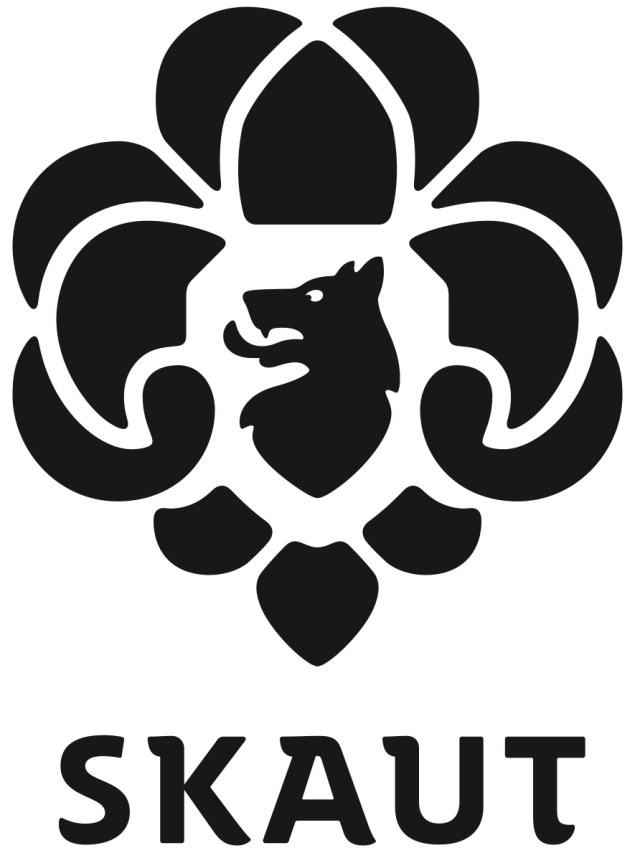 Junák - český skaut, z. s.Junák - český skaut, z. s.Junák - český skaut, z. s.Junák - český skaut, z. s.Junák - český skaut, z. s.Junák - český skaut, z. s.Junák - český skaut, z. s.Junák - český skaut, z. s.Junák - český skaut, z. s.Junák - český skaut, z. s.Junák - český skaut, z. s.Doporučená osnova projektu lesního kurzuDoporučená osnova projektu lesního kurzuDoporučená osnova projektu lesního kurzuDoporučená osnova projektu lesního kurzuDoporučená osnova projektu lesního kurzuDoporučená osnova projektu lesního kurzuDoporučená osnova projektu lesního kurzuDoporučená osnova projektu lesního kurzuDoporučená osnova projektu lesního kurzuDoporučená osnova projektu lesního kurzuDoporučená osnova projektu lesního kurzuDoporučená osnova projektu lesního kurzuDoporučená osnova projektu lesního kurzuJunák - český skaut, z. s.Junák - český skaut, z. s.Junák - český skaut, z. s.Junák - český skaut, z. s.Junák - český skaut, z. s.Junák - český skaut, z. s.Junák - český skaut, z. s.Junák - český skaut, z. s.Junák - český skaut, z. s.Junák - český skaut, z. s.Junák - český skaut, z. s.Doporučená osnova projektu čekatelského lesního kurzuDoporučená osnova projektu čekatelského lesního kurzuDoporučená osnova projektu čekatelského lesního kurzuDoporučená osnova projektu čekatelského lesního kurzuDoporučená osnova projektu čekatelského lesního kurzuDoporučená osnova projektu čekatelského lesního kurzuDoporučená osnova projektu čekatelského lesního kurzuDoporučená osnova projektu čekatelského lesního kurzuDoporučená osnova projektu čekatelského lesního kurzuDoporučená osnova projektu čekatelského lesního kurzuDoporučená osnova projektu čekatelského lesního kurzuDoporučená osnova projektu čekatelského lesního kurzuDoporučená osnova projektu čekatelského lesního kurzuJunák - český skaut, z. s.Junák - český skaut, z. s.Junák - český skaut, z. s.Junák - český skaut, z. s.Junák - český skaut, z. s.Junák - český skaut, z. s.Junák - český skaut, z. s.Junák - český skaut, z. s.Junák - český skaut, z. s.Junák - český skaut, z. s.Junák - český skaut, z. s.Doporučená osnova projektu vůdcovského lesního kurzuDoporučená osnova projektu vůdcovského lesního kurzuDoporučená osnova projektu vůdcovského lesního kurzuDoporučená osnova projektu vůdcovského lesního kurzuDoporučená osnova projektu vůdcovského lesního kurzuDoporučená osnova projektu vůdcovského lesního kurzuDoporučená osnova projektu vůdcovského lesního kurzuDoporučená osnova projektu vůdcovského lesního kurzuDoporučená osnova projektu vůdcovského lesního kurzuDoporučená osnova projektu vůdcovského lesního kurzuDoporučená osnova projektu vůdcovského lesního kurzuDoporučená osnova projektu vůdcovského lesního kurzuDoporučená osnova projektu vůdcovského lesního kurzuJunák - český skaut, z. s.Junák - český skaut, z. s.Junák - český skaut, z. s.Junák - český skaut, z. s.Junák - český skaut, z. s.Junák - český skaut, z. s.Junák - český skaut, z. s.Junák - český skaut, z. s.Junák - český skaut, z. s.Junák - český skaut, z. s.Junák - český skaut, z. s.Doporučená osnova projektu manažerského lesního kurzuDoporučená osnova projektu manažerského lesního kurzuDoporučená osnova projektu manažerského lesního kurzuDoporučená osnova projektu manažerského lesního kurzuDoporučená osnova projektu manažerského lesního kurzuDoporučená osnova projektu manažerského lesního kurzuDoporučená osnova projektu manažerského lesního kurzuDoporučená osnova projektu manažerského lesního kurzuDoporučená osnova projektu manažerského lesního kurzuDoporučená osnova projektu manažerského lesního kurzuDoporučená osnova projektu manažerského lesního kurzuDoporučená osnova projektu manažerského lesního kurzuDoporučená osnova projektu manažerského lesního kurzuJunák - český skaut, z. s.Junák - český skaut, z. s.Junák - český skaut, z. s.Junák - český skaut, z. s.Junák - český skaut, z. s.Junák - český skaut, z. s.Junák - český skaut, z. s.Junák - český skaut, z. s.Junák - český skaut, z. s.Junák - český skaut, z. s.Junák - český skaut, z. s.Doporučená osnova projektu lesní školyDoporučená osnova projektu lesní školyDoporučená osnova projektu lesní školyDoporučená osnova projektu lesní školyDoporučená osnova projektu lesní školyDoporučená osnova projektu lesní školyDoporučená osnova projektu lesní školyDoporučená osnova projektu lesní školyDoporučená osnova projektu lesní školyDoporučená osnova projektu lesní školyDoporučená osnova projektu lesní školyDoporučená osnova projektu lesní školyDoporučená osnova projektu lesní školyJunák - český skaut, z. s.Junák - český skaut, z. s.Junák - český skaut, z. s.Junák - český skaut, z. s.Junák - český skaut, z. s.Junák - český skaut, z. s.Junák - český skaut, z. s.Junák - český skaut, z. s.Junák - český skaut, z. s.Junák - český skaut, z. s.Junák - český skaut, z. s.Doporučená osnova projektu instruktorské školyDoporučená osnova projektu instruktorské školyDoporučená osnova projektu instruktorské školyDoporučená osnova projektu instruktorské školyDoporučená osnova projektu instruktorské školyDoporučená osnova projektu instruktorské školyDoporučená osnova projektu instruktorské školyDoporučená osnova projektu instruktorské školyDoporučená osnova projektu instruktorské školyDoporučená osnova projektu instruktorské školyDoporučená osnova projektu instruktorské školyDoporučená osnova projektu instruktorské školyDoporučená osnova projektu instruktorské školyJunák - český skaut, z. s.Junák - český skaut, z. s.Junák - český skaut, z. s.Junák - český skaut, z. s.Junák - český skaut, z. s.Junák - český skaut, z. s.Junák - český skaut, z. s.Junák - český skaut, z. s.Junák - český skaut, z. s.Junák - český skaut, z. s.Junák - český skaut, z. s.Doporučená osnova projektu instruktorské lesní školyDoporučená osnova projektu instruktorské lesní školyDoporučená osnova projektu instruktorské lesní školyDoporučená osnova projektu instruktorské lesní školyDoporučená osnova projektu instruktorské lesní školyDoporučená osnova projektu instruktorské lesní školyDoporučená osnova projektu instruktorské lesní školyDoporučená osnova projektu instruktorské lesní školyDoporučená osnova projektu instruktorské lesní školyDoporučená osnova projektu instruktorské lesní školyDoporučená osnova projektu instruktorské lesní školyDoporučená osnova projektu instruktorské lesní školyDoporučená osnova projektu instruktorské lesní školy